Приложение №1 приказа№ 16-П  от 20.11.2018. «Об утверждении прейскуранта цен на лечебно-диагностические услуги»ПРЕЙСКУРАНТ ЦЕН   на лечебно-диагностические услуги ООО «Санаторий «Рябинушка»№ п/п№ п/пНаименование услугСтоимость  ₽Стоимость  ₽          МЕДИЦИНСКИЕ УСЛУГИ – ВРАЧЕБНЫЕ          МЕДИЦИНСКИЕ УСЛУГИ – ВРАЧЕБНЫЕ          МЕДИЦИНСКИЕ УСЛУГИ – ВРАЧЕБНЫЕ          МЕДИЦИНСКИЕ УСЛУГИ – ВРАЧЕБНЫЕ          МЕДИЦИНСКИЕ УСЛУГИ – ВРАЧЕБНЫЕ1.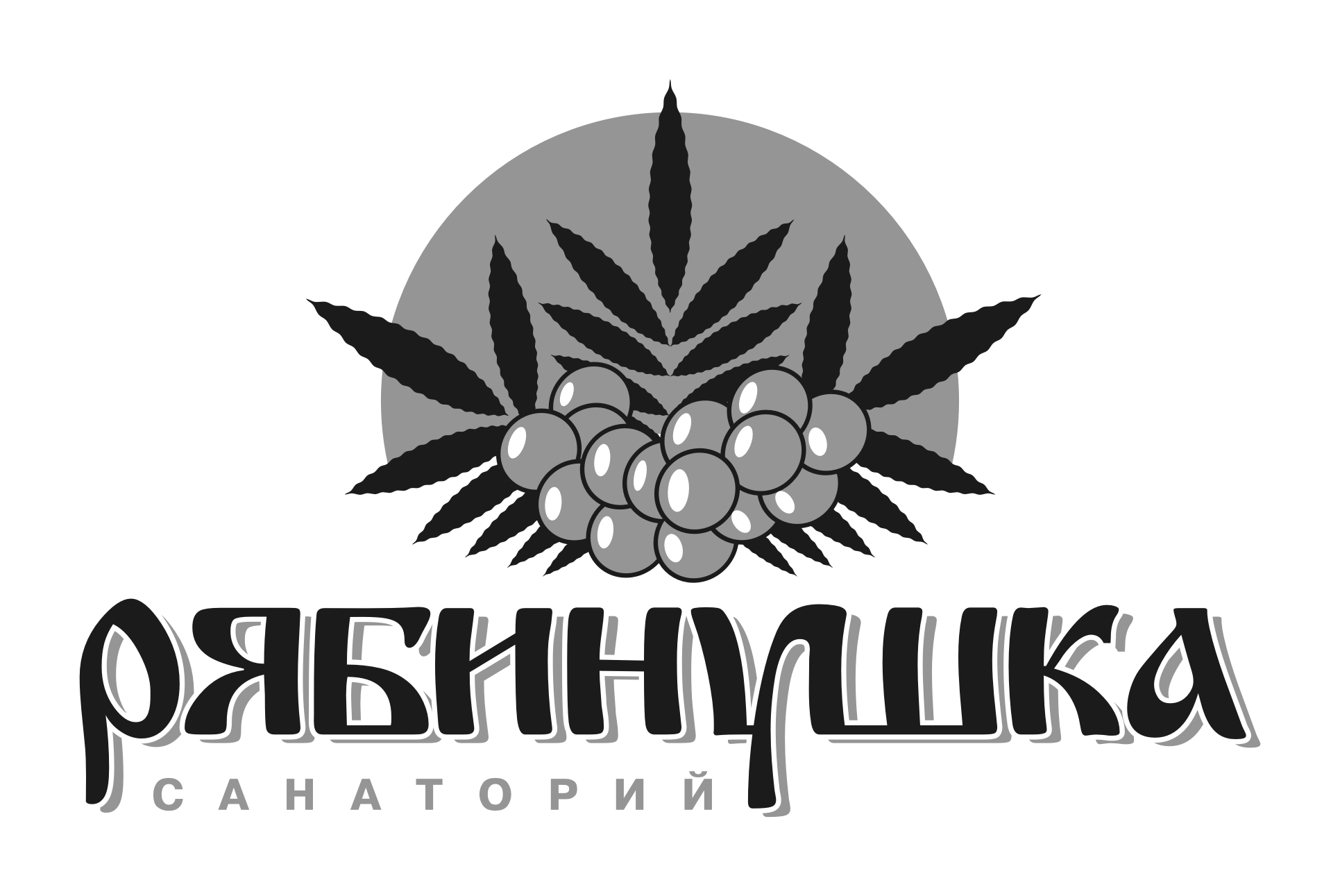 1.Прием (осмотр, консультация) врача-терапевта первичный180.00.180.00.2.2.Прием (осмотр, консультация) врача-терапевта вторичный90.00.90.00.3.3.Прием (осмотр, консультация) врача-физиотерапевта первичный180.00.180.00.4.4.Прием (осмотр, консультация) врача-физиотерапевта вторичный90.00.90.00.5.5.Прием (осмотр, консультация) врача-невролога первичный300.00.300.00.6.6.Прием (осмотр, консультация) врача-невролога вторичный150.00.150.00.7.7.Прием (осмотр, консультация) врача-педиатра первичный180.00.180.00.8.8.Прием (осмотр, консультация) врача-педиатра вторичный90.00.90.00.9.9.Прием (осмотр, консультация) врача-рефлексотерапевта первичный300.00.300.00.10.10.Прием (осмотр, консультация) врача- рефлексотерапевта вторичный150.00.150.00.11.11.Прием (осмотр, консультация) врача-кардиолога первичный + ЭКГ-сердца 470.00. 470.00. 12.12.Прием (осмотр, консультация) врача-кардиолога вторичный135.00.135.00.13.13.Прием (консультация) врача-психотерапевта300.00.300.00.14.14.Прием (осмотр, консультация) врача-гинеколога первичный +одноразовый гинекологический комплект  450.00.450.00.15.15.Прием (осмотр, консультация) врача-гинеколога вторичный125.00.125.00. 2. ФИЗИОТЕРАПИЯ 2. ФИЗИОТЕРАПИЯ 2. ФИЗИОТЕРАПИЯ 2. ФИЗИОТЕРАПИЯ 2. ФИЗИОТЕРАПИЯ1.1.Физиолечение (импульсные токи, электрогрязелечение, ультразвук, ЭМРП, лазеролечение, ингаляции и др.)50.00.50.00.2.2.Экстракорпоральная радиальная ударно – волновая терапия на аппарате SWISS DOLORCLAST  (1 зона) 1000.00.1000.00.3. 3. ВТЭС – внутритканевая и внутрикостная электростимуляция на аппарате А. Герасимова500.00.500.00.4.4.МРТ (микроволновая резонансная терапия)100.00.100.00.5.5.Общая магнитотерапия  на аппарате «УМТИ»100.00.100.00.6.6.ТкМТ- транскраниальная магнитотерапия100.00.100.00.7.7.Спелеотерапия – лор60.0060.008.8.Прессотерапия (аппаратный лимфодренажный массаж)120.00.120.00.9.9.Бесконтактный массаж в электростатическом поле100.00100.0010.10.Профессиональный микропроцессорный электромиостимулятор «Bodiperfect UIC-20» США для аппаратной биокоррекции фигуры300.00.300.00.11.11.Лечение и профилактика заболеваний у мужчин аппаратами серии «ЯРИЛО»300.00300.0012.12.ВЛОК - внутривенная лазерная обработка крови300.00.300.00.3. ГРЯЗЕТЕПЛОЛЕЧЕНИЕ3. ГРЯЗЕТЕПЛОЛЕЧЕНИЕ3. ГРЯЗЕТЕПЛОЛЕЧЕНИЕ3. ГРЯЗЕТЕПЛОЛЕЧЕНИЕ3. ГРЯЗЕТЕПЛОЛЕЧЕНИЕ1.1.Грязевые аппликации локальные                  250.00.250.00.2.2.Грязевые аппликации обширные                  500.00.500.00.3.3.Грязевые разводные ванны200.00.200.00.4.4.Полостное грязелечение (ректальные,  вагинальные,  десневые тампоны)150.00.150.00.5.5.Электрогрязелечение100.00.100.00.6.6.Озокеритолечение100.00.100.00.4. БАЛЬНЕОЛЕЧЕНИЕ4. БАЛЬНЕОЛЕЧЕНИЕ4. БАЛЬНЕОЛЕЧЕНИЕ4. БАЛЬНЕОЛЕЧЕНИЕ4. БАЛЬНЕОЛЕЧЕНИЕ1.1.Ванны бальнеологические:- минеральные                                                       100.00.100.00.- с бишофитом120.00.120.00.- йодо-бромные120.00.120.00.- скипидарные («белые», «желтые»)120.00.120.00.- хвойно-жемчужные150.00.150.00.- сухая  углекислая  ванна150.00.150.00.2.2.Ванны местные (четырехкамерные): -минеральные;100.00.100.00.-бишофитовые120.00.120.00.3.3.Ванна вихревая (для рук  или  ног)150.00.150.00.4.4.Подводное горизонтальное вытяжение позвоночника по Киселеву200.00200.005.5.Гидропатия200.00.200.00.Души:- восходящий50.00.50.00.- Шарко (струевой)120.00.120.00.- циркулярный75.00.75.00.Подводный душ-массаж200.00200.006.6.Финская сауна с бассейном. Группа до 8 человек      ( 1 час пребывания)  2000.00.2000.00.6. ОЗОНОТЕРАПИЯ 6. ОЗОНОТЕРАПИЯ 6. ОЗОНОТЕРАПИЯ 6. ОЗОНОТЕРАПИЯ 6. ОЗОНОТЕРАПИЯ 1.1. Парентеральные инфузии озонированных  физиологических растворов  (8 внутривенных инфузий озонированного физраствора по 200 мл.)2400.00.2400.00.2.2.Малая аутогемотерапия с озоном 200.00.200.00.3.3.Ректальные инсуффляции озонокислородными смесями.300.00.300.00.4.4.Местные озоновые ванны в каркасных камерах с барботажем300.00.300.00.5.5.Аурикулярная озонотерапия150.00.150.00.6.6.Коктейли с озонокислородной смесью50.0050.007. МАССАЖ7. МАССАЖ7. МАССАЖ1.1.Массаж классический ручной  (1 единица) 150.00. 150.00. 2.2.Массаж классический общий (при наличии возможности) 10 ед.1500.00.1500.00.3.3.Косметический массаж лица300.00.300.00.4.4.Детензор-терапия100.00.100.00.5.5.Механический массаж с сухим вытяжением позвоночника100.00.100.00.6.6.Спиральный массаж для рук и ног100.00.100.00.7.7.Вертебральный электромеханический массаж «Золотая рыбка»-общий120.00.120.00.-инфрокрасный50.00.50.00.8.8.Многофункциональная массажная кровать «NUGA BEST»130.00.130.00.                        8. Спортивно-оздоровительный  комплекс                        8. Спортивно-оздоровительный  комплекс                        8. Спортивно-оздоровительный  комплекс1.1.Занятия лечебной гимнастикой с инструктором- групповые (до 12 человек);600.00.600.00.- индивидуальные350.00.350.00.2.2.Функциональный тренинг с использованием петель TRX.  Занятия групповые  (до 8 человек) с инструктором200.00.200.00.3.3.Занятия кинезитерапевтической гимнастикой (групповые до 10 человек) с инструктором1000.00.1000.00.4.4.Тренажерный зал  (1 посещение) 120.00.120.00.5.5.Командное посещение: теннис, бадминтон, бильярд  (1 час)100.00.100.00.           9.ФИТОТЕРАПИЯ фиточай (150 мл)                                          30.00.                                                                                           9.ФИТОТЕРАПИЯ фиточай (150 мл)                                          30.00.                                                                                           9.ФИТОТЕРАПИЯ фиточай (150 мл)                                          30.00.                                                                                           9.ФИТОТЕРАПИЯ фиточай (150 мл)                                          30.00.                                                                                           9.ФИТОТЕРАПИЯ фиточай (150 мл)                                          30.00.                                                                                         10. Психоразгрузка методом пассивной                  музыкотерапии с аэрозольтерапией                     30.00.            10. Психоразгрузка методом пассивной                  музыкотерапии с аэрозольтерапией                     30.00.            10. Психоразгрузка методом пассивной                  музыкотерапии с аэрозольтерапией                     30.00.            10. Психоразгрузка методом пассивной                  музыкотерапии с аэрозольтерапией                     30.00.            10. Психоразгрузка методом пассивной                  музыкотерапии с аэрозольтерапией                     30.00.            11. Процедурный кабинет. Исследования         11. Процедурный кабинет. Исследования         11. Процедурный кабинет. Исследования         11. Процедурный кабинет. Исследования         11. Процедурный кабинет. Исследования1.1.Инъекции в/в220.00.220.00.2.2.Инъекции в/м70.00.70.00.3.3.Инъекции в/в капельные350.00.350.00.4.4.ЭКГ (электрокардиограмма)200.00.200.00.5.5.Экспресс – диагностика сахара в крови50.00.50.00.6.6.Экспресс – диагностика определения холестерина в крови200.00.200.00.